This liaison replies to SG2-LS197, SCV-LS37, SCV-LS40.ITU-T SG9 would like to thank SG2, SCV and CCT for reviewing the new terms and definitions. We considered your comments on the set of our new definitions taking into account the Author’s guide.Q2/9-related definitions In regard to Q2/9 Recommendations related to ECI (J.1010 - J.1015.1 and Supplements J.Suppl.7 - J.Suppl.9), the experts of ITU-T and ETSI spent a lot of time for appropriate defining these terms during the development. From our point of view there is no evident need for changes.However, let’s have a look what this would mean in practice.It is very important to understand, that there are some severe reasons, which would make an update of the terminology really complicated.One of the reasons is, that the ECI-Ecosystem contains 7 Recommendations and 3 Supplements which are in a tight relation among each other. Changes in the terminology of, for example J.1012, would have the impact that we would have to adopt changes in other documents at the same time too. So this would be not just fixing 2 or 3 terms. We would assume that this would require work in almost all of the 10 documents.Please note that the TAP approval for the ECI-series (ITU-T J.1012 - J.1015.1) took a lot of time. It was a really difficult and up to a certain level a political or business driven discussion, but at the end there was an appropriate compromise found. We would not like a reopening of that discussions for pure editorial work on terms, which is from our point of view not really necessary.Furthermore, we have to take into account that there is also a relationship to the ECI-work done before, and published within ETSI. Therefore, a change in terminology in our Recommendations might cause confusion. In addition, the ETSI ISG ECI Group is now closed, so it is even more difficult to ensure harmonization.Based on the mentioned arguments, we would like to propose not to change our position, already mentioned in our previous liaison statement (SG9-LS130). The proposals should be taken into account in the future, when there is an innovation driven need for an update of all related documents. Q8/9-related definitionsIn regard to Q8/9 Recommendations related to ITU-T J.1302 (ex. J.cbcms.part2), we carefully modified the description and redefined the terms and definitions. A corrigendum was drafted in TD1260 in which the definition of “API gateway” was revised following your request in SG2-LS197. See also below for reference on the revised definition in ITU-T J.1302 (ex. J.cbcms.part2):3.2.1	API gateway: proxy, routing requests from clients to servicesperform various cross-cutting tasks such as authentication, TLS termination, and rate limiting.Q5/9, Q6/9, Q7/9, Q9/9 related definitions In regard to the Recommendations developed by those Questions: ITU-T J.299 (J.acs-stb), J.1211, J.1203 (J.stvos-spec), J.1631, and informed in previous liaison statements, since all the Recommendations are already approved and published, we started thinking how we should improve and update those terminologies in future revisions.For the new work items, we again recognised that we should carefully draft terms and definitions during editing works to make sure they do follow the Author’s guide.SG9 looks forward to collaborating closely with all the relevant parties.__________________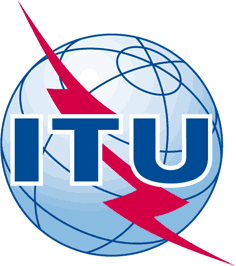 INTERNATIONAL TELECOMMUNICATION UNIONTELECOMMUNICATION
STANDARDIZATION SECTORSTUDY PERIOD 2017-2020INTERNATIONAL TELECOMMUNICATION UNIONTELECOMMUNICATION
STANDARDIZATION SECTORSTUDY PERIOD 2017-2020INTERNATIONAL TELECOMMUNICATION UNIONTELECOMMUNICATION
STANDARDIZATION SECTORSTUDY PERIOD 2017-2020INTERNATIONAL TELECOMMUNICATION UNIONTELECOMMUNICATION
STANDARDIZATION SECTORSTUDY PERIOD 2017-2020INTERNATIONAL TELECOMMUNICATION UNIONTELECOMMUNICATION
STANDARDIZATION SECTORSTUDY PERIOD 2017-2020INTERNATIONAL TELECOMMUNICATION UNIONTELECOMMUNICATION
STANDARDIZATION SECTORSTUDY PERIOD 2017-2020SCV-TD167INTERNATIONAL TELECOMMUNICATION UNIONTELECOMMUNICATION
STANDARDIZATION SECTORSTUDY PERIOD 2017-2020INTERNATIONAL TELECOMMUNICATION UNIONTELECOMMUNICATION
STANDARDIZATION SECTORSTUDY PERIOD 2017-2020INTERNATIONAL TELECOMMUNICATION UNIONTELECOMMUNICATION
STANDARDIZATION SECTORSTUDY PERIOD 2017-2020INTERNATIONAL TELECOMMUNICATION UNIONTELECOMMUNICATION
STANDARDIZATION SECTORSTUDY PERIOD 2017-2020INTERNATIONAL TELECOMMUNICATION UNIONTELECOMMUNICATION
STANDARDIZATION SECTORSTUDY PERIOD 2017-2020INTERNATIONAL TELECOMMUNICATION UNIONTELECOMMUNICATION
STANDARDIZATION SECTORSTUDY PERIOD 2017-2020SCVINTERNATIONAL TELECOMMUNICATION UNIONTELECOMMUNICATION
STANDARDIZATION SECTORSTUDY PERIOD 2017-2020INTERNATIONAL TELECOMMUNICATION UNIONTELECOMMUNICATION
STANDARDIZATION SECTORSTUDY PERIOD 2017-2020INTERNATIONAL TELECOMMUNICATION UNIONTELECOMMUNICATION
STANDARDIZATION SECTORSTUDY PERIOD 2017-2020INTERNATIONAL TELECOMMUNICATION UNIONTELECOMMUNICATION
STANDARDIZATION SECTORSTUDY PERIOD 2017-2020INTERNATIONAL TELECOMMUNICATION UNIONTELECOMMUNICATION
STANDARDIZATION SECTORSTUDY PERIOD 2017-2020INTERNATIONAL TELECOMMUNICATION UNIONTELECOMMUNICATION
STANDARDIZATION SECTORSTUDY PERIOD 2017-2020Original: EnglishQuestion(s):Question(s):Question(s):10/910/910/910/9Virtual, 12 January 2022TD(Ref.: SG9-LS151)TD(Ref.: SG9-LS151)TD(Ref.: SG9-LS151)TD(Ref.: SG9-LS151)TD(Ref.: SG9-LS151)TD(Ref.: SG9-LS151)TD(Ref.: SG9-LS151)TD(Ref.: SG9-LS151)Source:Source:Source:ITU-T Study Group 9ITU-T Study Group 9ITU-T Study Group 9ITU-T Study Group 9ITU-T Study Group 9Title:Title:Title:LS/r on new ITU-T SG9 terms and definitions (SG2-LS197, SCV-LS37, SCV-LS40)LS/r on new ITU-T SG9 terms and definitions (SG2-LS197, SCV-LS37, SCV-LS40)LS/r on new ITU-T SG9 terms and definitions (SG2-LS197, SCV-LS37, SCV-LS40)LS/r on new ITU-T SG9 terms and definitions (SG2-LS197, SCV-LS37, SCV-LS40)LS/r on new ITU-T SG9 terms and definitions (SG2-LS197, SCV-LS37, SCV-LS40)Purpose:Purpose:Purpose:LIAISON STATEMENTLIAISON STATEMENTLIAISON STATEMENTLIAISON STATEMENTLIAISON STATEMENTLIAISON STATEMENTLIAISON STATEMENTLIAISON STATEMENTFor action to:For action to:For action to:For action to:For action to:---For comment to:For comment to:For comment to:For comment to:For comment to:For information to:For information to:For information to:For information to:For information to:ITU-T SCV; ITU-R CCV; ITU-T SG2, All other ITU-T Study GroupsITU-T SCV; ITU-R CCV; ITU-T SG2, All other ITU-T Study GroupsITU-T SCV; ITU-R CCV; ITU-T SG2, All other ITU-T Study GroupsApproval:Approval:Approval:Approval:Approval:ITU-T Study Group 9 meeting (E-meeting, 24 November 2021)ITU-T Study Group 9 meeting (E-meeting, 24 November 2021)ITU-T Study Group 9 meeting (E-meeting, 24 November 2021)Deadline:Deadline:Deadline:Deadline:Deadline:N/AN/AN/AContact:Contact:Contact:Contact:Contact:Contact:Satoshi Miyaji
KDDI Corporation
JapanSatoshi Miyaji
KDDI Corporation
JapanSatoshi Miyaji
KDDI Corporation
JapanSatoshi Miyaji
KDDI Corporation
JapanKeywords:Abstract: